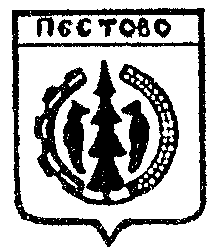                                      Российская Федерация                                     Новгородская область                Администрация Быковского сельского поселения                                        ПОСТАНОВЛЕНИЕот 12.05.2023  № 39д.БыковоО внесении изменений в постановление №67 от 15.09.2020 «Об утверждении административного регламента по предоставлению муниципальной услуги «Предварительное  согласование предоставления  земельного   участка»В соответствии с федеральными законами от 6 октября 2003 года №131-ФЗ  «Об общих принципах организации местного самоуправления в Российской Федерации», от 27 июля 2010 года № 210-ФЗ  «Об организации предоставления государственных и муниципальных услуг», Уставом Быковского  сельского поселения    ПОСТАНОВЛЯЮ:Внести в пункт 2.4.1 административного регламента предоставления муниципальной услуги «Предварительное согласование предоставления земельного участка», утвержденный постановлением Администрации Быковского сельского поселения от 15.09.2020 № 67 следующие изменения:1.1. В абзаце первом слова «… не более 30  календарных дней…» заменить на слова «… 20 календарных дней…»;1.2.  В абзаце третьем слова «…не более чем до 45 (сорока пяти) дней…» заменить на слова «…не более чем до 30 дней…».2. Опубликовать постановление в муниципальной «Информационный вестник Быковского сельского поселения»  и разместить на официальном сайте Администрации Быковского сельского поселения.Глава Быковского сельского поселения                                  Н.А.Алферова